Reflective Journal DateSiteLocation within siteLandownerTasks ConductedWeed Species Present Erharta longifolia Annual Vedlt Grass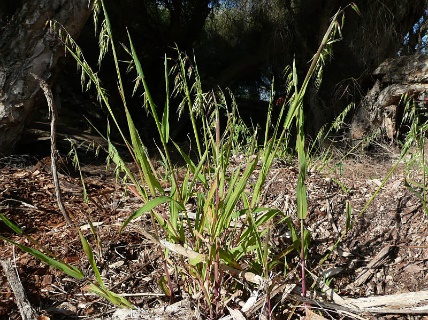 Weed Species Present Weed Species Present Indigenous Species Indigenous Species Indigenous Species EVC’s EVC’s EVC’s DateSiteLocation within siteLandownerTasks ConductedWeed Species Present Weed Species Present Weed Species Present Indigenous Species Indigenous Species Indigenous Species EVC’s EVC’s EVC’s DateSiteLocation within siteLandownerTasks ConductedWeed Species Present Weed Species Present Weed Species Present Indigenous Species Indigenous Species Indigenous Species EVC’s EVC’s EVC’s DateSiteLocation within siteLandownerTasks ConductedWeed Species Present Weed Species Present Weed Species Present Indigenous Species Indigenous Species Indigenous Species EVC’s EVC’s EVC’s 